DOKTORA TEZİ DÜZELTME RAPORU......../....../..........Öğrencinin Adı Soyadı	:		Anabilim /Bilim Dalı		:	Tezin başlığı		:TEZDEKİ DÜZELTMELERİN DEĞERLENDİRİLMESİ (*) :Tez düzeltilmiş şekliyle                 Kabul edilebilir            		    Reddedilmelidir        JÜRİ ÜYESİ(*) Düzeltmeleri ayrı ayrı irdeleyiniz. Gerekiyorsa ek sayfa kullanınız.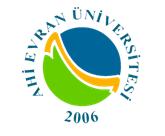 T.C.AHİ EVRAN ÜNİVERSİTESİSOSYAL BİLİMLER ENSTİTÜSÜ